SMALL BUSINESS SURVEY – COVID-19 IMPACT UPDATE 5/30/20Building Supply/Hardware/Farm Stores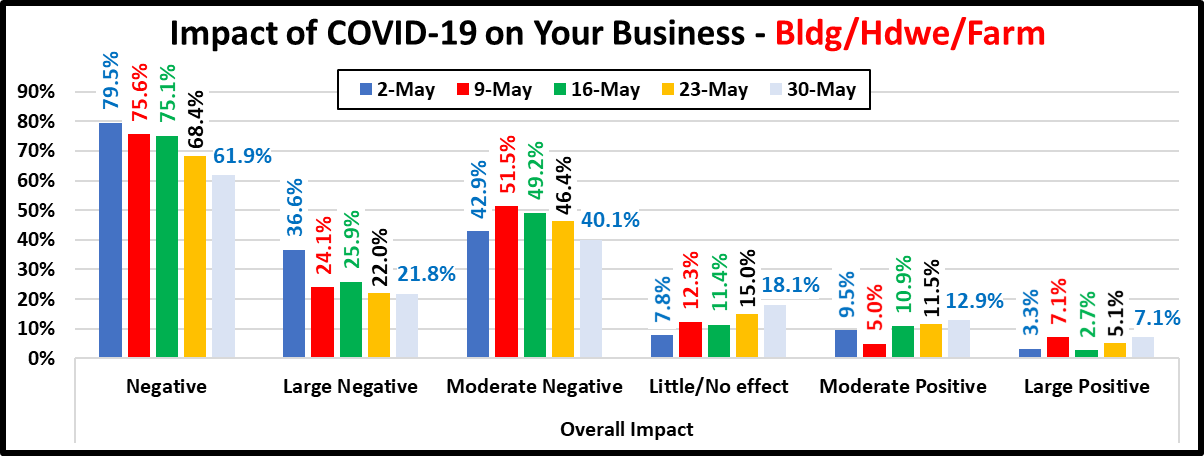 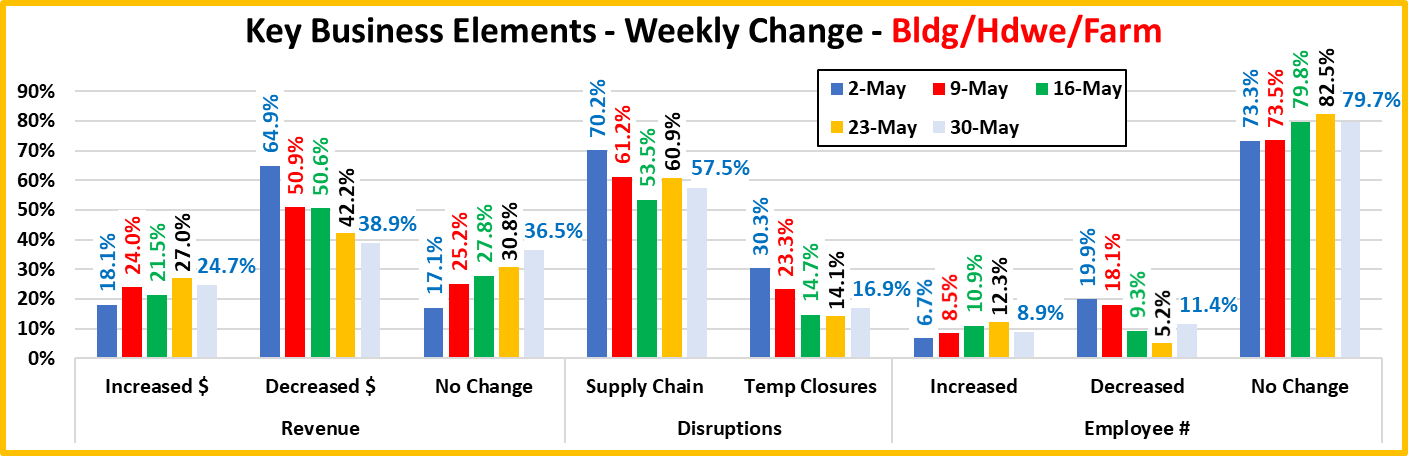 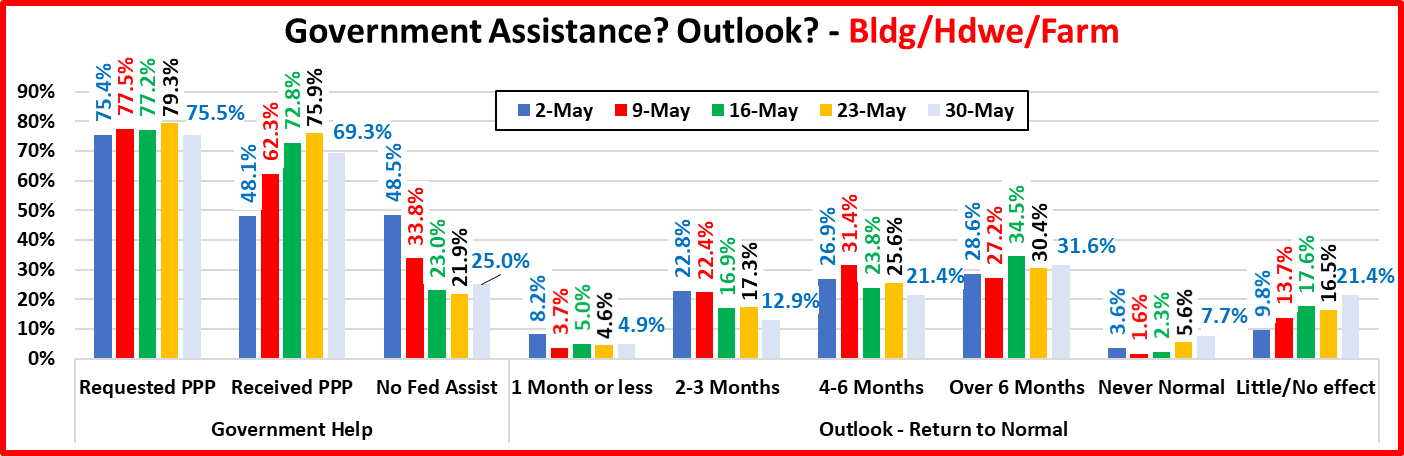 